Please provide us with your email so we can give you access to the district forms and the school newsletters.Student Name: ________________________	Homeroom Teacher/Div: _________________Please Print Email Address Clearly: ____________________________I have included $8.00 for the planner      ⃝   I have included $40.00 for school supplies   ⃝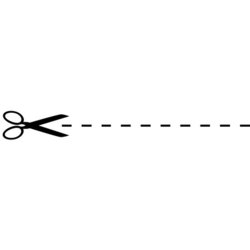 I was extremely pleased with the movement to the new classes yesterday.  Making new friendships can be tough but it is also a very important life long lesson.  Please stay positive and remember our children are always watching us and how we respond to novel situations.   I am really enjoying getting to know all of your children.  You may have noticed a lot of action around the school yesterday.  Our school grounds received much needed attention and the swings are on their way.My door is always open and I truly believe we’ll only become stronger Mustangs if we communicate each others needs.  It’s forms season.  Please take a look at our homepage (picture on the back)  and click on the Parent eForms.  We need this information so we can respond accordingly in the case of an emergency.  We also need your information if you are planning on attending field trips and driving other students.  			Thank you, Mrs. Moss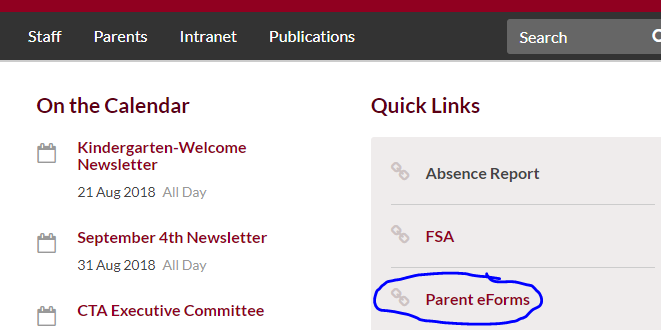 